234851@gulfjobseekers.com 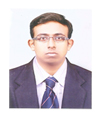 January 2010 - Nov 2014 / Database Programmer :: Foresight Software SolutionsProjects Involved  Anna University Chennai.  Bachelor in Engineering- Electronics and communication Languages                                 		   Basic Programming in VB, VB.NET.Applications                                		   MS Visual StudioWeb Technology                         		   HTML.CSS and javascript.Databases                                  		   MS Access, SQL.Operating Systems		   	   Microsoft Windows. Others 		              MS office.Date of Birth		    : 12.05.1984Sex                              : Male.Visa			    : VisitLanguage Proficiency     : English, Hindi & Malayalam Nationality                    : Indian I hereby declare that the above-mentioned information is correct up to my knowledge and I     bear the responsibility for the correctness of the above-mentioned particulars.DescriptionThis website is based on college automation software.With help of this software the college can collect the fees of the students and also to pay the salaries of the employees.And also the Admin can be able to take the daily reports.  Roles and ResponsibilitiesTeam MemberDesigning the forms. ProgrammingDatabase Coding.Customer supportClientCMS College CoimbatoreDescriptionHomoeozone.com is a user friendly website developed for a Homeopathic Doctor. The main functionality of the website is to give a brief explanation about various diseases and its remedies. And it also allows the patient for online booking and online video chatting.Roles and ResponsibilitiesTeam MemberDesigning the forms. Programming.Database Coding.Customer supportClientHomoeozone-Coimbatore